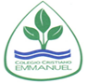 Ruta de trabajoSemana del 2 al 6 de noviembreEl objetivo de esta semana es: Leer e interpretar pictogramas y gráficos de barra simple con escala, y comunicar sus conclusiones.Observar atentamente el video de la clase.Referencia páginas 318 y 329 del texto de estudio.Desarrolla la actividad de la guía de trabajo. Envía la guía al buzón de tareas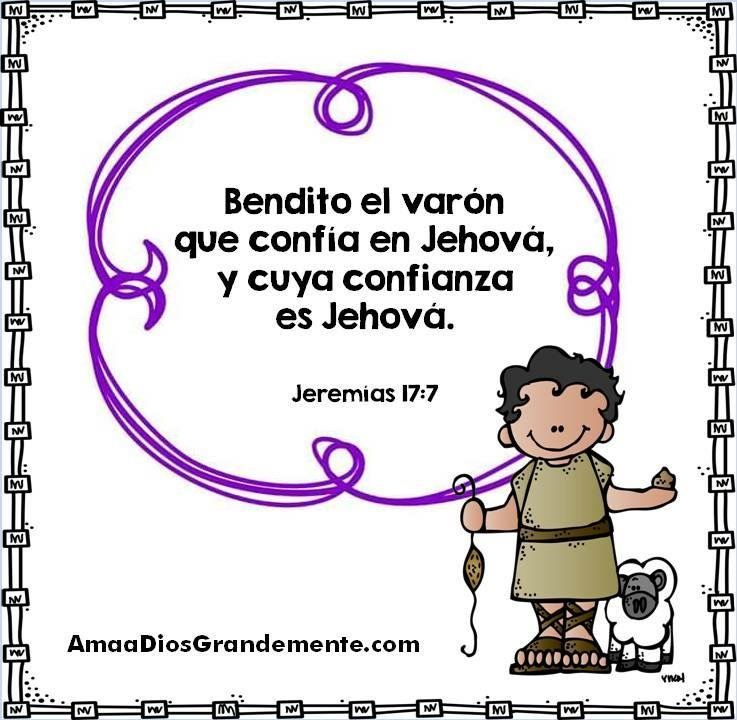 